ESCREVA OS NÚMEROS POR EXTENSO NO CADERNO: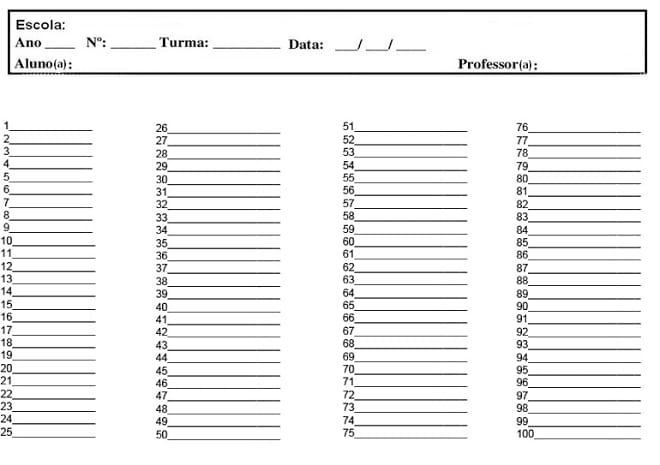 